муниципальное автономное дошкольное образовательное учреждение                       Городского округа «город Ирбит» Свердловской области «Детский сад №23»Весёлая масленица!
         С чего начинается весна? Конечно, с проводов зимы. В масленичную неделю люди провожают зиму и встречают весну. Масленица — самый веселый, шумный, любимый народный праздник. Символами этого праздника считаются солнце, блины и чучело Масленицы.
        В нашем детском саду «Звёздочка» проведение  народного праздника Масленица уже стало хорошей доброй традицией,  и, поэтому, сегодня у нас в детском саду оживление и веселье царили с самого утра.  Дети очень любят этот праздник и с нетерпением ждали его начала. Мероприятие прошло ярко, интересно и весело. Ребята в ярких нарядах и платках,  вместе со Скоморохом и весной водили  хороводы, старались показать свою смекалку и быстроту в различных играх. Во всех играх-забавах побеждала дружба! Никто не скучал, все только веселились! Детские глаза выражали восторг, а на лице сияла улыбка от яркого, уже по-весеннему пригревающего солнышка.
       В завершении праздника Весна угощала детей долгожданными ароматными и  вкусными блинами и веселыми плясками!
Здоровья, добра и вкусных блинов,
Солнца тепла и счастливых деньков,
Мира, уюта, веселья желаем,
С праздником Масленицы всех  поздравляем!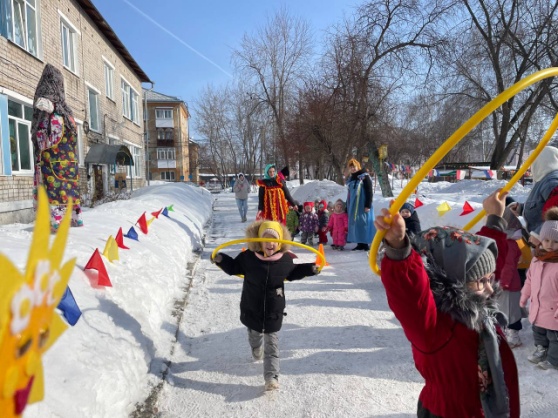 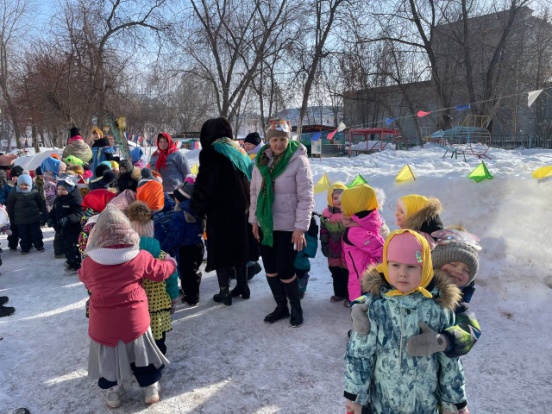 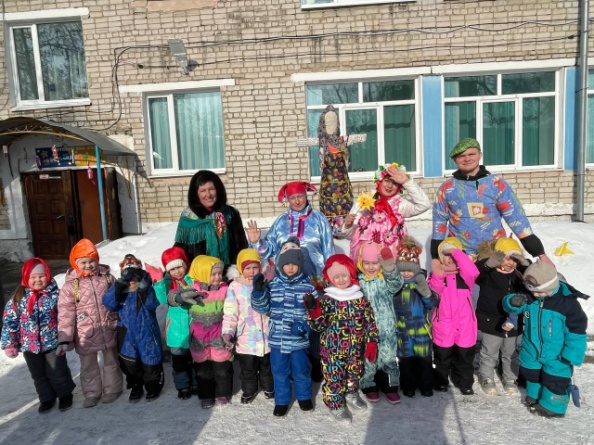 